СРАВНЕНИЕ СЮЖЕТА И ГЕРОЕВ РНС "СНЕГУРОЧКА" И АВТОРСКОЙ СКАЗКИ В.И.ДАЛЯ "ДЕВОЧКА СНЕГУРОЧКА"2 "Х" КЛАСС (ТНР)Учитель: Яворская А.С.Цель урока: сформировать навык сравнительного анализа литературных произведений.Задачи:Образовательные: учить определять понятия «авторская» и «народная» сказки; учить детей рассуждать, доказыватьРазвивающие: развивать логическое мышление, память, воображение, речь, внимание, творческие способности; развивать навыки чтения (понимание, правильность, выразительность)Воспитательные: воспитывать любовь к русской литературе, произведениям русского народного творчества; воспитывать чувство сопереживания, сочувствия, доброты; воспитывать интерес к чтению книг.Планируемые результаты (УУД):Личностные: проявляют интерес к культуре и истории своего народа, воспринимают речь учителя (одноклассников); выражают положительное отношение к процессу познания: применяют правила делового сотрудничества, проявляют терпение и доброжелательность, умеют проявлять внимание, удивление, желание больше узнать.Метапредметные: Познавательные: сопоставляют характеристики объектов по одному (нескольким) признакам; выявляют сходство и различия объектов, формулируют ответы на вопросы по содержанию  произведений; применяют таблицы, схемы в практической работе, владеют техникой чтения, используют приемы понимания прочитанного и прослушанного произведения;Регулятивные: удерживают цель деятельности до получения ее результата, анализируют собственную работу;Коммуникативные: воспринимают текст с учетом поставленной учебной задачи, находят в тексте информацию, необходимую для ее решения;  используют пересказ в соответствии с поставленной целью;Предметные: умеют определять и называть жанры и темы изучаемых произведений, использовать в речи  литературоведческие  понятия  (произведение, заголовок, фамилия автора, название произведения), получать информацию о героях (положительные и отрицательные), сравнивать и выделять особенности фольклорных и авторских сказокУМК «Школа России»Оборудование: презентация, карта знаний, сюжетные картинки, карточки для парной работы, ручки, учебник.Тип урока: комбинированныйТехнология, методы обучения: артикуляционные и дыхательные упражнения; самостоятельная постановка цели; парная работа; составление сюжета по картинкам; нахождение и выразительное чтение эпизода, относящегося к рисунку.План урока:1- Организационный момент. (Артикуляционная гимнастика).2-Актуализация знаний. Определение темы урока. 3-Проверка д/з. (рнс "Снегурочка"; сказка В.И.Даля "Девочка Снегурочка")4-Физминутка5-Работа в парах по сравнению произведений.6-Рефлексия7-Домашнее заданиеХод урока:1- Организационный момент. (Артикуляционная гимнастика).Встали все ровно. Проверьте, все ли готово к уроку, на вашем рабочем столе. Все внимание на меня.Придумано кем то просто и мудро.При встрече здороваться:- Доброе утро!- Доброе утро - солнцу и птицам!- Доброе утро - улыбчивым лицам!И каждый становится добрым, доверчивым.Пусть доброе утро длиться до вечера.- Доброе утро, ребята. Сядьте и улыбнитесь своему соседу.Артикуляционная гимнастика.- Урок начнем с разминки. Разминки губ и языка.1. "Улыбка"Чтобы понравиться лягушкам,Губки тянем прямо к ушкам.2. "Хоботок"Чтоб понравиться слону,Губки хоботом тяну.3. "Часики"Вращение языком влево-вправо.4. "Надувание шарика"Щеки надуваем и сдуваем.- Молодцы, все старались.2-Актуализация знаний. Определение темы урока. - Над какими сказками вы работали на уроках литературного чтения?Предлагаю вам заполнить карту знаний, и определить тему урока.- Чему бы вы хотели научиться на уроке, что хотели бы узнать?- Как вы думаете, какая тема сегодняшнего урока?- Тема урока: Сравнение сказок Василия Ивановича Даля «Девочка Снегурочка» и русской народной сказки «Снегурочка»3-Проверка д/з. (рнс "Снегурочка"; сказка В.И.Даля "Девочка Снегурочка")- Сначала вспомним краткое содержание каждой сказки.- Перед вами картинка из сказки, к какой сказке она относиться? («Девочка Снегурочка») – Что было в этой сказке?- Найдите и прочитайте выразительно эпизод сказки, который относится к рисунку. (рисунок на доске)- А эта картинка к какой сказке относиться («Снегурочка») – Что происходило в этой сказке?- Восстановим события сказки по картинкам.4-ФизминуткаВы, наверное, устали? Ну, тогда все дружно встали. Ножками потопали, Ручками похлопали. Покрутились, повертелись И за парты все уселись. Глазки крепко закрываем, Дружно до 5 считаем.(1,2,3,4,5) Открываем, поморгаем И работать продолжаем5-Работа в парах по сравнению произведений.- Для чего мы вспомнили содержание сказок? (ответ – Чтобы их сравнить)Проверяем.- Что общего в сказках?- В чем различие?6-Рефлексия- Вернемся к карте знаний- Чему хотели научиться в начале урока, что хотели узнать?- Научились? Узнали? Достигли ли вы своей цели?7-Домашнее заданиеНайти и прочитать другие сказки, где главным героем, является Снегурочка.Литература:1.ЕфросининаЛ.А. Литературное чтение: 2 класс: учебник для учащихся общеобразовательных учреждений-М.: Вентана –Граф,2012г. 2.ЕфросининаЛ.А. Рабочая тетрадь по литературному чтению: 2 класс:  -М.: Вентана –Граф,2012г.3.Ожегов С.И.Словарь русского языка.- М.: Русский язык,1985г.4. http://www.yandex.ru/ПриложениеКартинки к рнс «Снегурочка»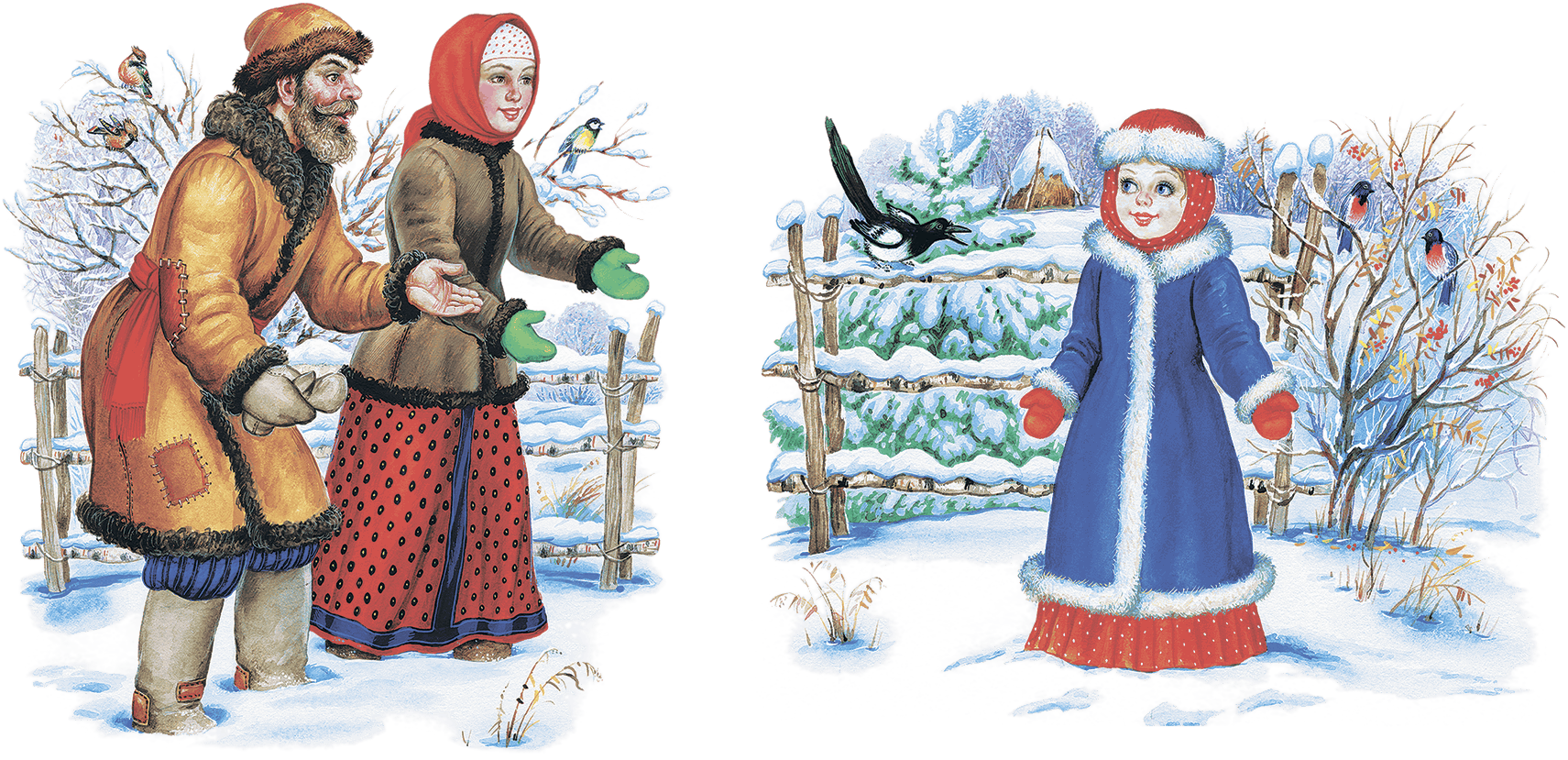    Картинка  к сказке ВИ Даль «Девочка Снегурочка» 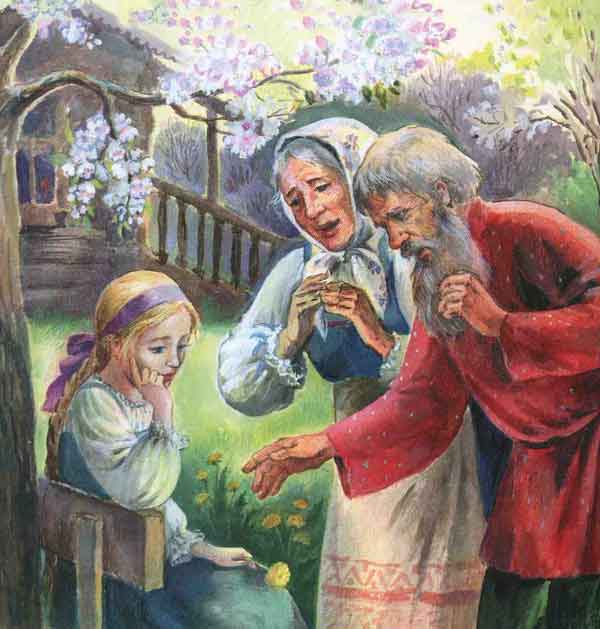 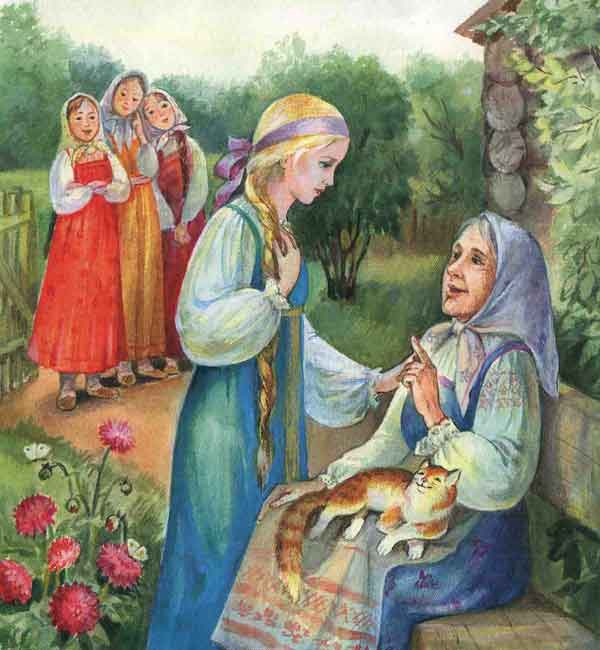 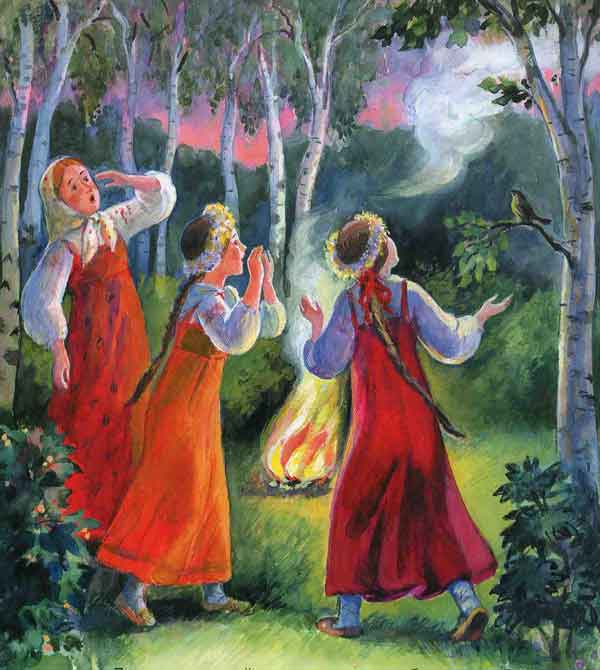 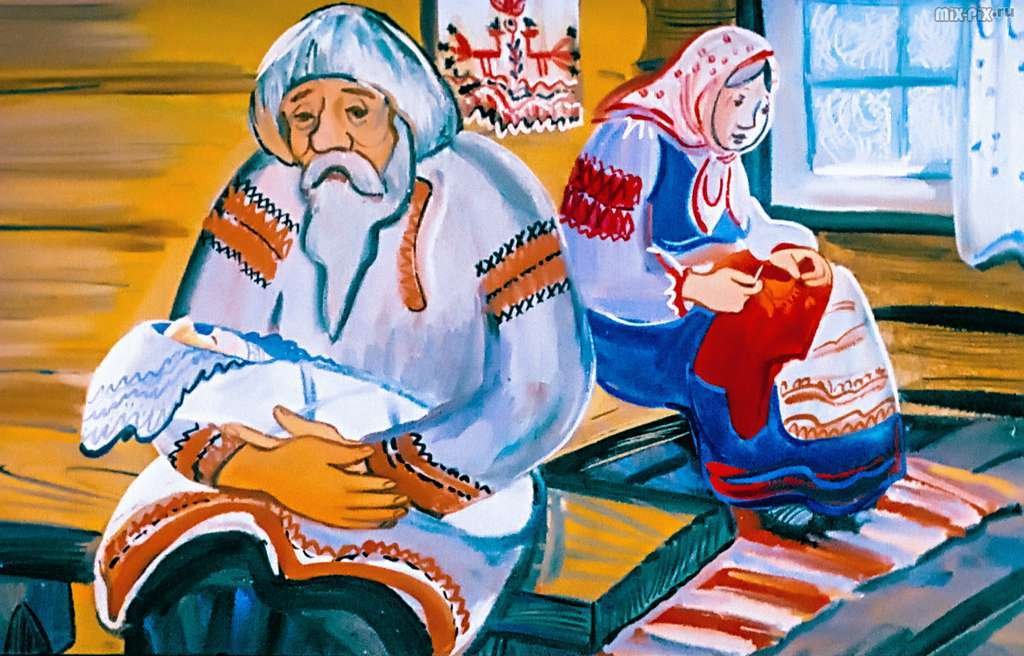 Карта знанийКарта знанийДаНет1Я знаю, что такое сказка2Я знаю части сказки3Я знаю, какая сказка называется авторской4Я знаю, какая сказка называется народной5Я умею сравнивать сказки и называть жанровые элементы (приметы сказки)НазваниеАвторЖанрГероиНачало (зачин)Основная частьКонец1 Девочка Снегурочка2 СнегурочкаНазваниеАвторЖанрГероиНачало (зачин)Основная частьКонец1. Девочка СнегурочкаВИ ДальАвторская сказкаСтарик Старуха Снегурочка Подружки Жучка Волк Лиса МедведьЖили – были…Разные событияСнегурочка вернулась домой2. СнегурочкаНародНародная сказкаДедБабаСнегурочкаПодружкиЖили – были…Разные событияСнегурочка растаяла и превратилась в облачкоКарта знанийКарта знанийДаНет1Я знаю, что такое сказка2Я знаю части сказки3Я знаю, какая сказка называется авторской4Я знаю, какая сказка называется народной5Я умею сравнивать сказки и называть жанровые элементы (приметы сказки)Карта знанийКарта знанийДаНет1Я знаю, что такое сказка2Я знаю части сказки3Я знаю, какая сказка называется авторской4Я знаю, какая сказка называется народной5Я умею сравнивать сказки и называть жанровые элементы (приметы сказки)НазваниеАвтор1. Девочка Снегурочка2. СнегурочкаНазваниеЖанр1. Девочка Снегурочка2. СнегурочкаНазваниеГерои1. Девочка Снегурочка2. СнегурочкаНазваниеНачало (зачин)1. Девочка Снегурочка2. СнегурочкаНазваниеОсновная часть1. Девочка Снегурочка2. СнегурочкаНазваниеКонец1. Девочка Снегурочка2. Снегурочка